Приложение 12 к письму Рособрнадзора от 16 декабря 2019 г. № 10-1059  Рекомендации по организации и проведению итогового собеседования для органов исполнительной власти субъектов Российской Федерации, осуществляющих государственное управление в сфере образования, в 2020 годуМосква, 2020Оглавление1. Общие положенияРекомендации по организации и проведению итогового собеседования по русскому языку (далее – Рекомендации) определяют категории участников итогового собеседования по русскому языку (далее – итоговое собеседование), сроки и продолжительность проведения итогового собеседования, требования, предъявляемые к лицам, привлекаемым к проведению и проверке итогового собеседования, порядок сбора исходных сведений и подготовки к проведению итогового собеседования, рекомендуемый порядок проведения и проверки итогового собеседования, порядок обработки результатов итогового собеседования, срок действия результатов итогового собеседования. 2. Категории участников итогового собеседованияИтоговое собеседование как условие допуска к государственной итоговой аттестации по образовательным программам основного общего образования (далее – ГИА) проводится для обучающихся IX классов, в том числе для:лиц, осваивающих образовательные программы основного общего образования в форме семейного образования, либо лиц, обучающихся по не имеющим государственной аккредитации образовательным программам основного общего образования, проходящих экстерном ГИА в организации, осуществляющей образовательную деятельность по имеющим государственную аккредитацию образовательным программам основного общего образования (далее – экстерны);обучающихся с ограниченными возможностями здоровья (далее – ОВЗ);экстернов с ОВЗ;обучающихся – детей-инвалидов и инвалидов;экстернов – детей-инвалидов и инвалидов; обучающихся на дому;обучающихся в образовательных организациях, в том числе санаторно-курортных,                 в которых проводятся необходимые лечебные, реабилитационные и оздоровительные мероприятия для нуждающихся в длительном лечении (далее вместе – участники итогового собеседования).3. Порядок подачи заявления на участие в итоговом собеседованииДля участия в итоговом собеседовании обучающиеся подают заявление (приложение 11) и согласие на обработку персональных данных в образовательные организации, в которых обучающиеся осваивают образовательные программы основного общего образования, а экстерны – в организации, осуществляющие образовательную деятельность по имеющим государственную аккредитацию образовательным программам основного общего образования, по выбору экстернов не позднее чем за две недели до начала проведения итогового собеседования.Участники итогового собеседования с ОВЗ при подаче заявления на прохождение итогового собеседования предъявляют копию рекомендаций психолого-медико-педагогической комиссии (далее – ПМПК), участники итогового собеседования – дети-инвалиды и инвалиды – оригинал или заверенную в установленном порядке копию справки, подтверждающей факт установления инвалидности, выданной федеральным государственным учреждением медико-социальной экспертизы (далее – справка, подтверждающая инвалидность), а также копию рекомендаций ПМПК в случаях, изложенных в подпункте 9.5 пункта 9 настоящих Рекомендаций.  Итоговое собеседование проводится в образовательных организациях и (или) в местах проведения итогового собеседования, определенных органами исполнительной власти субъектов Российской Федерации, осуществляющими государственное управление в сфере образования (далее – ОИВ) (далее вместе – места проведения итогового собеседования).4. Организация проведения итогового собеседования4.1. Федеральная служба по надзору в сфере образования и науки (Рособрнадзор) осуществляет следующие функции в рамках проведения итогового собеседования:осуществляет методическое обеспечение проведения итогового собеседования;обеспечивает ОИВ, учредителей образовательных организаций, расположенных за пределами территории Российской Федерации и реализующих имеющие государственную аккредитацию образовательные программы основного общего образования (далее – учредители),  и загранучреждения Министерства иностранных дел Российской Федерации, имеющие в своей структуре специализированные структурные образовательные подразделения (далее – загранучреждения),  комплектами тем, текстов и заданий итогового собеседования (далее – КИМ итогового собеседования);разрабатывает критерии оценивания итогового собеседования;направляет ОИВ, учредителям, загранучреждениям информацию по переводу суммы баллов, полученных участниками итогового собеседования за итоговое собеседование, в систему оценивания «зачет»/ «незачет» (за исключением случаев, изложенных в подпункте 9.6 пункта 9 настоящих Рекомендаций);определяет дополнительный срок проведения итогового собеседования на основании обращения ОИВ, учредителей, загранучреждений в случае невозможности проведения итогового собеседования в установленные сроки по объективным причинам.4.2. ОИВ, учредители и загранучреждения в рамках проведения итогового собеседования определяют:порядок проведения, а также порядок (схему) проверки итогового собеседования;способ ведения аудиозаписи ответов участников итогового собеседования;лиц, ответственных за процедуру проведения итогового собеседования;порядок создания комиссий по проведению итогового собеседования и комиссий по проверке итогового собеседования в образовательных организациях и (или) комиссий по проведению итогового собеседования и комиссий по проверке итогового собеседования в местах проведения итогового собеседования, определенных ОИВ;техническую схему обеспечения проведения итогового собеседования в местах проведения итогового собеседования (в том числе определяют возможность использования черно-белого или цветного комплекта КИМ итогового собеседования);порядок проверки ответов участников итогового собеседования экспертами, входящими в комиссию по проверке итогового собеседования;порядок и сроки передачи в региональные центры обработки информации                    (далее – РЦОИ) информации в виде специализированной формы для внесения информации из протоколов экспертов по оцениванию ответов участников итогового собеседования (далее – специализированная форма), аудио-файлов с записями ответов участников итогового собеседования, ведомостей учета проведения итогового собеседования                         в аудитории, протоколов экспертов по оцениванию ответов участников итогового собеседования;сроки, места и порядок ознакомления участников итогового собеседования и (или) их родителей (законных представителей) с результатами итогового собеседования;порядок подачи заявления на проверку аудиозаписи устного ответа участника итогового собеседования и организации повторной проверки устного ответа участника итогового собеседования комиссией по проверке итогового собеседования другой образовательной организации или комиссией, сформированной в местах, определенных ОИВ, в случае, предусмотренном пунктом 13 настоящих Рекомендаций;места, порядок и сроки хранения, уничтожения оригиналов КИМ итогового собеседования, аудиозаписей устных ответов участников итогового собеседования и других материалов итогового собеседования.В случаях угрозы возникновения чрезвычайной ситуации, невозможности проведения итогового собеседования в установленные сроки по объективным причинам ОИВ, учредители и загранучреждения направляют соответствующее письмо в Рособрнадзор с просьбой рассмотреть возможность установления дополнительного срока проведения итогового собеседования вне сроков проведения итогового собеседования, установленных Порядком проведения государственной итоговой аттестации по образовательным программам основного общего образования, утвержденным приказом Минпросвещения России № 189, Рособрнадзора № 1513 от 07.11.2018 (зарегистрирован в Минюсте России 10.12.2018, регистрационный № 52953) (далее – Порядок).ОИВ, учредители и загранучреждения организуют формирование и ведение региональных информационных систем обеспечения проведения ГИА обучающихся, освоивших основные образовательные программы основного общего и среднего общего образования (далее – РИС), и внесение сведений в РИС и федеральную информационную систему обеспечения проведения ГИА обучающихся, освоивших основные образовательные программы основного общего и среднего общего образования, и приема граждан в образовательные организации для получения среднего профессионального и высшего образования (далее – ФИС ГИА и Приема).4.3. ОИВ, учредители и загранучреждения обеспечивают:информирование участников итогового собеседования и их родителей (законных представителей) по вопросам организации и проведения итогового собеседования через образовательные организации и органы местного самоуправления, осуществляющие управление в сфере образования, а также путем взаимодействия со средствами массовой информации, организации работы телефонов «горячих линий» и ведения раздела на официальных сайтах в сети «Интернет» ОИВ или специализированных сайтах;проведение итогового собеседования в местах проведения итогового собеседования в соответствии с требованиями настоящих Рекомендаций;определение  порядка осуществления аудиозаписи ответов участников итогового собеседования (потоковая аудиозапись, персональная аудиозапись каждого участника итогового собеседования, комбинирование потоковой и персональной аудиозаписей);определение цвета печати КИМ итогового собеседования (цветной, черно-белый комплект КИМ итогового собеседования);организацию проведения итогового собеседования для участников итогового собеседования с ОВЗ, участников итогового собеседования – детей-инвалидов                                 и инвалидов, а также лиц, обучающихся по состоянию здоровья на дому, в образовательных организациях, в том числе санаторно-курортных, в которых проводятся необходимые лечебные, реабилитационные и оздоровительные мероприятия для нуждающихся в длительном лечении, в условиях, учитывающих состояние их здоровья, особенности психофизического развития;информационную безопасность при хранении, использовании и передаче КИМ итогового собеседования, в том числе определяют места хранения КИМ итогового собеседования, лиц, имеющих к ним доступ, принимают меры по защите КИМ итогового собеседования от разглашения содержащейся в них информации;ознакомление участников итогового собеседования и (или) их родителей (законных представителей) с результатами итогового собеседования в сроки, установленные ОИВ, учредителями, загранучреждениями.4.4. Образовательные организации в целях проведения итогового собеседования:обеспечивают отбор и подготовку специалистов, входящих в состав комиссий по проведению итогового собеседования и комиссий по проверке итогового собеседования в образовательных организациях, в соответствии с требованиями настоящих Рекомендаций; под подпись информируют специалистов, привлекаемых к проведению и проверке итогового собеседования, о порядке проведения и проверки итогового собеседования, установленном ОИВ, учредителями и загранучреждениями, а также изложенном в настоящих Рекомендациях; под подпись информируют участников итогового собеседования и их родителей (законных представителей) о местах и сроках проведения итогового собеседования, о порядке проведения итогового собеседования, установленном ОИВ, учредителями, загранучреждениями, о ведении во время проведения итогового собеседования аудиозаписи ответов участников итогового собеседования, о времени и месте ознакомления с результатами итогового собеседования, а также о результатах итогового собеседования, полученных участниками итогового собеседования. 4.5. В целях информирования граждан о порядке проведения итогового собеседования в средствах массовой информации, в которых осуществляется официальное опубликование нормативных правовых актов органов государственной власти субъектов Российской Федерации, на официальных сайтах ОИВ, учредителей, загранучреждений, организаций, осуществляющих образовательную деятельность, или специализированных сайтах публикуется информация о:порядке проведения итогового собеседования, утвержденном ОИВ, учредителями, загранучреждениями, – не позднее чем за два месяца до дня проведения итогового собеседования;сроках проведения итогового собеседования – не позднее чем за месяц до завершения срока подачи заявления на участие в итоговом собеседовании;сроках, местах и порядке информирования о результатах итогового собеседования – не позднее чем за месяц до дня проведения итогового собеседования.4.6. Организационное и технологическое обеспечение проведения итогового собеседования на территориях субъектов Российской Федерации, в том числе обеспечение деятельности по эксплуатации РИС и взаимодействие с ФИС ГИА и Приема, осуществляется РЦОИ.4.7. Организационное и технологическое обеспечение проведения итогового собеседования за пределами территории Российской Федерации, обеспечение деятельности по эксплуатации ФИС ГИА и Приема осуществляется уполномоченной организацией – Федеральным государственным бюджетным учреждением «Федеральный центр тестирования» (далее – ФГБУ «ФЦТ»).5. Сроки и продолжительность проведения итогового собеседования5.1. Итоговое собеседование проводится во вторую среду февраля.5.2. Продолжительность проведения итогового собеседования для каждого участника итогового собеседования составляет 15-16 минут. Для участников итогового собеседования с ОВЗ, участников итогового собеседования – детей-инвалидов и инвалидов продолжительность проведения итогового собеседования может быть увеличена на 30 минут (т.е. общая продолжительность итогового собеседования для указанных категорий участников может составлять в среднем 45 минут). Участники итогового собеседования с ОВЗ, участники итогового собеседования – дети-инвалиды и инвалиды самостоятельно по своему усмотрению распределяют время, отведенное на проведение итогового собеседования. Так, вышеназванные участники итогового собеседования могут использовать время как на подготовку к ответам, так и на ответы на задания КИМ итогового собеседования. В продолжительность итогового собеседования не включается время, отведенное на подготовительные мероприятия (приветствие участника итогового собеседования, внесение сведений в ведомость учета проведения итогового собеседования в аудитории, инструктаж участника итогового собеседования экзаменатором-собеседником по выполнению заданий КИМ итогового собеседования до начала процедуры и др.).В случае получения неудовлетворительного результата («незачет») за итоговое собеседование участники итогового собеседования вправе пересдать итоговое собеседование в текущем учебном году, но не более двух раз и только в дополнительные сроки, установленные Порядком (вторая рабочая среда марта и первый рабочий понедельник мая).Участники итогового собеседования могут быть повторно допущены в текущем учебном году к прохождению итогового собеседования в случаях, предусмотренных настоящими Рекомендациями, в дополнительные сроки. 6. Подготовка к проведению итогового собеседования в образовательной организации6.1. Итоговое собеседование может проводиться в ходе учебного процесса                            в образовательной организации. Участники итогового собеседования могут принимать участие в итоговом собеседовании без отрыва от образовательного процесса (находиться на уроке во время ожидания очереди и возвращаться на урок после проведения итогового собеседования). При этом итоговое собеседование может проводиться и вне учебного процесса в образовательной организации и (или) в местах проведения итогового собеседования, определенных ОИВ. 6.2. Количество, общая площадь и состояние помещений, предоставляемых для проведения итогового собеседования, должны обеспечивать проведение итогового собеседования в условиях, соответствующих требованиям санитарно-эпидемиологических правил и нормативов.6.3. Для проведения итогового собеседования выделяются:учебные кабинеты проведения итогового собеседования, в которых участники итогового собеседования проходят процедуру итогового собеседования (далее – аудитории проведения итогового собеседования); учебные кабинеты, в которых участники итогового собеседования ожидают очереди для участия в итоговом собеседовании (в учебных кабинетах параллельно могут вестись учебные занятия для участников итогового собеседования, ожидающих своей очереди) (далее – аудитории ожидания итогового собеседования);учебные кабинеты для участников, прошедших итоговое собеседование (например, обучающиеся могут ожидать начала следующего учебного занятия в данном учебном кабинете);помещение для получения КИМ итогового собеседования и внесения результатов итогового собеседования в специализированную форму (далее – Штаб).6.4. Аудитории проведения итогового собеседования должны быть изолированы от остальных учебных кабинетов образовательной организации, в которых осуществляется учебный процесс, для обеспечения соблюдения порядка во время проведения итогового собеседования. Рабочее место в аудитории проведения итогового собеседования должно быть оборудовано техническими средствами, позволяющими осуществить аудиозапись устных ответов участников итогового собеседования (например, компьютер, микрофон/диктофон). 6.5. Штаб оборудуется телефонной связью, принтером, персональным компьютером с выходом в сеть «Интернет» для получения КИМ итогового собеседования, критериев оценивания итогового собеседования и других материалов итогового собеседования.                  В Штабе должно быть организовано рабочее место для внесения результатов итогового собеседования в специализированную форму.6.6. Не позднее чем за две недели до проведения итогового собеседования руководитель образовательной организации обеспечивает создание комиссии по проведению итогового собеседования и комиссии по проверке итогового собеседования.В состав комиссии по проведению итогового собеседования входят:ответственный организатор образовательной организации, обеспечивающий подготовку и проведение итогового собеседования (см. Приложение 1);организаторы проведения итогового собеседования, обеспечивающие передвижение участников итогового собеседования и соблюдение порядка иными обучающимися образовательной организации, не принимающими участия в итоговом собеседовании                  (в случае если итоговое собеседование проводится во время учебного процесса в образовательной организации) (см. Приложение 5);экзаменатор-собеседник, который проводит собеседование с участниками итогового собеседования,  проводит инструктаж участника итогового собеседования по выполнению заданий КИМ итогового собеседования, а также обеспечивает проверку документов, удостоверяющих личность участников итогового собеседования, фиксирует время начала и время окончания проведения итогового собеседования для каждого участника итогового собеседования. Экзаменатором-собеседником может являться педагогический работник, обладающий коммуникативными навыками, грамотной речью (без предъявления требований к опыту работы) (см. Приложение 3);технический специалист, обеспечивающий получение КИМ итогового собеседования от РЦОИ, а также обеспечивающий подготовку технических средств для ведения аудиозаписи в аудиториях проведения итогового собеседования и для внесения информации в специализированную форму (см. Приложение 2).В состав комиссии по проверке итогового собеседования входят:эксперты по проверке устных ответов участников итогового собеседования                   (далее – эксперты) (см. Приложение 4). К проверке ответов участников итогового собеседования привлекаются только учителя русского языка и литературы. Количественный состав комиссии по проверке итогового собеседования определяет образовательная организация в зависимости от количества участников итогового собеседования, количества аудиторий проведения итогового собеседования и количества учителей русского языка и литературы, работающих в образовательной организации и участвующих в проверке устных ответов участников итогового собеседования. В случае небольшого количества участников итогового собеседования и учителей, участвующих в проверке итогового собеседования, рекомендуется сформировать единую комиссию по проведению и проверке итогового собеседования в образовательной организации. 6.7. За три дня до проведения итогового собеседования в Штабе устанавливается программное обеспечение (далее – ПО) «Результаты итогового собеседования».                         В ПО загружается XML-файл, полученный от РЦОИ, с внесенными сведениями об участниках итогового собеседования.6.8. За день до проведения итогового собеседования РЦОИ передает в образовательную организацию список участников итогового собеседования (приложение 7), ведомости учета проведения итогового собеседования в аудитории (приложение 8), протоколы экспертов по оцениванию ответов участников итогового собеседования (приложение 9), специализированную форму (приложение 10). В образовательной организации список участников итогового собеседования проверяется, в случае необходимости список корректируется. Ответственный организатор образовательной организации распределяет участников итогового собеседования по аудиториям проведения итогового собеседования, заполняет в списке участников итогового собеседования поле «Аудитория».7. Порядок сбора исходных сведений и подготовки к проведению итогового собеседованияСведения по итоговому собеседованию вносятся РЦОИ в РИС посредством ПО «Импорт ГИА-9».  В РИС вносится следующая информация:об участниках итогового собеседования;о местах проведения итогового собеседования;о назначении участников на даты проведения итогового собеседования;о распределении участников по местам проведения итогового собеседования;о результатах итогового собеседования, полученных участниками итогового собеседования.7.2. Сведения об участниках итогового собеседования предоставляют ОИВ и (или) образовательные организации, в которых обучающиеся осваивают образовательные программы основного общего образования. 7.3. ФГБУ «ФЦТ» размещает комплекты КИМ итогового собеседования для проведения итогового собеседования в специальных учебно-воспитательных учреждениях закрытого типа и в учреждениях, исполняющих наказание в виде лишения свободы,                        на технологическом портале за 5 календарных дней до даты проведения итогового собеседования.7.4. Не позднее чем за сутки до проведения итогового собеседования образовательная организация получает с официального сайта Федерального государственного бюджетного научного учреждения «Федеральный институт педагогических измерений» (далее – ФГБНУ «ФИПИ») (http://fipi.ru)
и тиражирует в необходимом количестве критерии оценивания для экспертов. 8. Проведение итогового собеседования8.1. В день проведения итогового собеседования не ранее 07.30 по местному времени технический специалист образовательной организации получает от РЦОИ и тиражирует материалы для проведения итогового собеседования.8.2. В день проведения итогового собеседования в месте проведения итогового собеседования могут присутствовать:аккредитованные общественные наблюдатели;аккредитованные представители средств массовой информации;должностные лица Рособрнадзора, а также иные лица, определенные Рособрнадзором, и (или) должностные лица органа исполнительной власти субъекта Российской Федерации, осуществляющего переданные полномочия Российской Федерации в сфере образования.8.3. Итоговое собеседование начинается в 09.00 по местному времени. Участники итогового собеседования ожидают своей очереди в аудитории ожидания.8.4. В аудиториях проведения итогового собеседования ведется аудиозапись. Порядок осуществления аудиозаписи ответов участников итогового собеседования (потоковая аудиозапись, персональная аудиозапись каждого участника итогового собеседования, комбинирование потоковой и персональной аудиозаписей) определяется ОИВ и доводится до сведения образовательных организаций и (или) мест проведения итогового собеседования, определенных ОИВ.8.5. Организатор проведения итогового собеседования приглашает участника  итогового собеседования и сопровождает его в аудиторию проведения итогового собеседования согласно списку участников, полученному от ответственного организатора образовательной организации, а после окончания итогового собеседования для участника – в учебный кабинет для участников, прошедших итоговое собеседование. Затем в аудиторию проведения итогового собеседования приглашается новый участник итогового собеседования.8.6. Во время проведения итогового собеседования участникам итогового собеседования запрещено иметь при себе средства связи, фото-, аудио- и видеоаппаратуру, справочные материалы, письменные заметки и иные средства хранения и передачи информации. 8.7. Если проверка ответов участников итогового собеседования проводится экспертом после окончания проведения итогового собеседования по аудиозаписям ответов участников итогового собеседования (вторая схема) (см. п. 10 настоящих Рекомендаций), то в целях исключения ситуаций, при которых в дальнейшем невозможно будет оценить устный ответ участника итогового собеседования на основе аудиозаписи, после завершения итогового собеседования участник по своему желанию прослушивает аудиозапись своего ответа для того, чтобы убедиться, что аудиозапись произведена без сбоев, отсутствуют посторонние шумы и помехи, голоса участника итогового собеседования и экзаменатора-собеседника отчетливо слышны. Участники итогового собеседования могут прослушать часть аудиозаписи по своему усмотрению.В случае выявления некачественной аудиозаписи ответа участника итогового собеседования необходимо предоставить возможность такому участнику повторно сдать итоговое собеседование в дополнительные сроки проведения итогового собеседования, предусмотренные Порядком. При ведении потоковой аудиозаписи нет необходимости в прослушивании ответов каждым участником: технический специалист проверяет работоспособность оборудования (в том числе и звукозаписывающего) до начала итогового собеседования в каждой аудитории, а при необходимости и в перерывах между прохождением итогового собеседования разными участниками итогового собеседования.8.8. В случае если участник итогового собеседования по состоянию здоровья или другим объективным причинам не может завершить итоговое собеседование, он может покинуть аудиторию проведения итогового собеседования. Ответственный организатор образовательной организации составляет «Акт о досрочном завершении итогового собеседования по русскому языку по уважительным причинам» (приложение 13), а экзаменатор-собеседник вносит соответствующую отметку в форму «Ведомость учета проведения итогового собеседования в аудитории» (приложение 8). В случае если проверка ответов каждого участника итогового собеседования осуществляется экспертом непосредственно в процессе ответа, эксперт ставит отметку о досрочном завершении итогового собеседования в форме «Протокол эксперта по оцениванию ответов участников итогового собеседования» (приложение 9).9. Особенности организации и проведения итогового собеседования для участников итогового собеседования с ОВЗ, участников итогового собеседования – детей-инвалидов и инвалидов9.1. Участники итогового собеседования с ОВЗ при подаче заявления на участие в итоговом собеседовании предъявляют копию рекомендаций ПМПК, а участники итогового собеседования – дети-инвалиды и инвалиды – оригинал или заверенную копию справки, подтверждающей инвалидность, а также копию рекомендаций ПМПК в случаях, изложенных в подпункте 9.5 пункта 9 настоящих Рекомендаций. 9.2. Для участников итогового собеседования с ОВЗ, участников итогового собеседования – детей-инвалидов и инвалидов, а также тех, кто обучался по состоянию здоровья на дому, в образовательных организациях, в том числе санаторно-курортных, в которых проводятся необходимые лечебные, реабилитационные и оздоровительные мероприятия для нуждающихся в длительном лечении, ОИВ, учредители и загранучреждения организуют проведение итогового собеседования в условиях, учитывающих состояние их здоровья, особенности психофизического развития.9.3. Основанием для организации проведения итогового собеседования на дому, в медицинской организации являются заключение медицинской организации и рекомендации ПМПК.9.4. Для участников итогового собеседования с ОВЗ (при предъявлении копии рекомендации ПМПК), для участников итогового собеседования – детей-инвалидов и инвалидов (при предъявлении справки, подтверждающей инвалидность) ОИВ, учредители и загранучреждения обеспечивают создание следующих условий проведения итогового собеседования:беспрепятственный доступ участников итогового собеседования в аудитории ожидания итогового собеседования, аудитории проведения итогового собеседования, учебные кабинеты для участников, прошедших итоговое собеседование, туалетные и иные помещения, а также их пребывание в указанных помещениях (наличие пандусов, поручней, расширенных дверных проемов, лифтов, при отсутствии лифтов аудитория располагается на первом этаже; наличие специальных кресел и других приспособлений);увеличение продолжительности итогового собеседования на 30 минут; организация питания и перерывов для проведения необходимых лечебных и профилактических мероприятий во время проведения итогового собеседования.9.5. Для участников итогового собеседования с ОВЗ (при предъявлении копии рекомендаций ПМПК), для участников итогового собеседования – детей-инвалидов и инвалидов (при предъявлении справки, подтверждающей инвалидность, и копии рекомендаций ПМПК) ОИВ, учредители и загранучреждения обеспечивают создание следующих специальных условий, учитывающих состояние здоровья, особенности психофизического развития:присутствие ассистентов, оказывающих указанным выше категориям участников итогового собеседования необходимую техническую помощь с учетом состояния их здоровья, особенностей психофизического развития и индивидуальных возможностей, помогающих им занять рабочее место, передвигаться, прочитать задание; использование на итоговом собеседовании необходимых для выполнения заданий технических средств.Для слабослышащих участников итогового собеседования:оборудование аудитории проведения итогового собеседования звукоусиливающей аппаратурой как коллективного, так и индивидуального пользования.Для глухих и слабослышащих участников итогового собеседования:привлечение при необходимости ассистента-сурдопереводчика;Для слепых участников итогового собеседования:оформление КИМ  итогового собеседования рельефно-точечным шрифтом Брайля или в виде электронного документа, доступного с помощью компьютера.Для слабовидящих участников итогового собеседования:копирование КИМ итогового собеседования в день проведения итогового собеседования в присутствии члена комиссии по проведению итогового собеседования в увеличенном размере;обеспечение аудитории проведения итогового собеседования увеличительными устройствами; индивидуальное равномерное освещение не менее 300 люкс (возможно использование индивидуальных светодиодных средств освещения (настольные лампы) с регулировкой освещения в динамическом диапазоне до 600 люкс, но не ниже 300 люкс при отсутствии динамической регулировки).Для участников с расстройствами аутистического спектра:привлечение в качестве экзаменатора-собеседника специалиста - дефектолога, психолога или педагога, с которым указанный участник итогового собеседования знаком. В исключительных случаях при необходимости и при наличии необходимых компетенций в качестве экзаменатора-собеседника может быть привлечен родитель участника итогового собеседования. Оценивание работ таких участников итогового собеседования проводится по второй схеме (проверка экспертом после окончания проведения итогового собеседования аудиозаписей с устными ответами на задания итогового собеседования (п. 10.2 настоящих Рекомендаций): в аудитории проведения итогового собеседования не должен присутствовать эксперт, оценивание осуществляется по завершении проведения итогового собеседования на основе аудиозаписи устного ответа участника. Для участников итогового собеседования с нарушениями опорно-двигательного аппарата:при необходимости использование компьютера со специализированным программным обеспечением (для ответов в письменной форме).9.6. ОИВ самостоятельно определяют категории участников итогового собеседования с ОВЗ, участников итогового собеседования - детей-инвалидов и инвалидов, особенности психофизического развития которых не позволяют выполнить им все задания итогового собеседования, а экспертам провести оценивание в соответствии с критериями оценивания итогового собеседования. Указанным участникам итогового собеседования предоставляется право выполнить только те задания КИМ итогового собеседования, которые с учетом особенностей психофизического развития посильны им для выполнения.ОИВ определяет минимальное количество баллов для указанной выше категории участников итогового собеседования за выполнение заданий итогового собеседования, необходимое для получения результата «зачет», отличное от минимального количества баллов за выполнение заданий итогового собеседования для остальных категорий участников итогового собеседования. В этих целях ОИВ разрабатывают соответствующую шкалу (шкалы) оценивания заданий итогового собеседования, применимую (-мые) для названной категории участников итогового собеседования. Основанием для выполнения отдельных заданий, предусмотренных КИМ итогового собеседования, и оценивания по критериям, по которым данный участник итогового собеседования может быть оценен, являются соответствующие рекомендации ПМПК.Перечень нозологических категорий, для которых предусмотрено выполнение отдельных заданий КИМ итогового собеседования, а также претендующих на уменьшение минимального количества баллов, необходимого для получения «зачета», различные формы выполнения заданий, критерии оценивания заданий итогового собеседования, по которым отдельные участники итогового собеседования могут быть оценены, минимальные возможные баллы и максимальные возможные баллы за итоговое собеседование представлены в приложении 12. ОИВ вправе доработать указанный перечень с учетом особенностей психофизического развития участников итогового собеседования, т.к. указанный перечень не является исчерпывающим.10. Порядок проверки и оценивания итогового собеседования 10.1 Проверка итогового собеседования осуществляется экспертами, входящими в состав комиссии по проверке итогового собеседования. Эксперты комиссии по проверке итогового собеседования должны соответствовать указанным ниже требованиям. Владение необходимой нормативной базой:федеральный компонент государственных образовательных стандартов основного общего и среднего (полного) общего образования по русскому языку, по литературе (базовый и профильный уровни), утвержденный приказом Минобразования России от 05.03.2004 № 1089);нормативные правовые акты, регламентирующие проведение итогового собеседования;настоящие рекомендации по организации и проведению итогового собеседования.Владение необходимыми предметными компетенциями:иметь высшее образование по специальности «Русский язык и литература» с квалификацией «Учитель русского языка и литературы».Владение компетенциями, необходимыми для проверки итогового собеседования:умение объективно оценивать устные ответы участников итогового собеседования;умение применять установленные критерии оценивания;умение разграничивать ошибки и недочёты различного типа; умение оформлять результаты проверки, соблюдая установленные требования;умение обобщать результаты.10.2. Оценивание работ участников итогового собеседования может быть проведено по двум схемам (выбор схемы оценивания определяется на уровне ОИВ, учредителей, загранучреждений: может быть выбрана как одна схема, так и две схемы одновременно).Первая схема: проверка ответов каждого участника итогового собеседования осуществляется экспертом непосредственно в процессе ответа по специально разработанным критериям по системе «зачет»/«незачет». При этом, при необходимости, возможно повторное прослушивание и оценивание записи ответов отдельных участников.В случае если выбрана первая схема проверки ответов участников итогового собеседования, эксперт, оценивающий ответ участника непосредственно по ходу его общения с экзаменатором-собеседником, во время проведения итогового собеседования в режиме реального времени вносит в протокол эксперта по оцениванию ответов участников итогового собеседования следующие сведения:ФИО участника;номер варианта;номер аудитории проведения итогового собеседования;баллы по каждому критерию оценивания;общее количество баллов;отметку «зачет»/ «незачет»;ФИО, подпись и дату проверки.Эксперт при необходимости может пользоваться листами бумаги для черновиков.Вторая схема: проверка ответов каждого участника итогового собеседования осуществляется экспертом после окончания проведения итогового собеседования в соответствии с критериями по аудиозаписям ответов участников итогового собеседования. В целях исключения ситуаций, при которых в дальнейшем невозможно будет оценить устный ответ участника итогового собеседования на основе аудиозаписи,  после завершения итогового собеседования участник по своему желанию прослушивает аудиозапись своего ответа для того, чтобы убедиться, что аудиозапись произведена без сбоев, отсутствуют посторонние шумы и помехи, голоса участника итогового собеседования и экзаменатора-собеседника отчетливо слышны. Воспроизведение аудиозаписи может быть произведено экзаменатором-собеседником или техническим специалистом (по усмотрению образовательной организации).В случае выявления некачественной аудиозаписи ответа участника итогового собеседования необходимо предоставить возможность такому участнику повторно сдать итоговое собеседование в дополнительные сроки проведения итогового собеседования, предусмотренные Порядком. При ведении потоковой аудиозаписи нет необходимости в прослушивании ответов каждым участником: технический специалист проверяет работоспособность оборудования (в том числе и звукозаписывающего) до начала итогового собеседования в каждой аудитории, а при необходимости и в перерывах между прохождением итогового собеседования разными участниками итогового собеседования.«Зачет» выставляется участникам итогового собеседования, набравшим минимальное количество баллов, определенное критериями оценивания выполнения заданий КИМ итогового собеседования, представленными в приложении 6 настоящих Рекомендаций. На категории участников итогового собеседования, перечисленных в пункте 9.6. настоящих Рекомендаций, данное положение не распространяется. ОИВ определяет минимальное количество баллов за выполнение всей работы, необходимое для получения «зачета» для данных категорий участников итогового собеседования, отличное от минимального количества баллов за выполнение заданий итогового собеседования для остальных категорий участников итогового собеседования. Информация о принятых на уровне ОИВ минимальном количестве и максимальном количестве баллов, необходимых для получения «зачета», соответствующая шкала (шкалы) оценивания заданий итогового собеседования, применимая (-мые) для названной категории участников итогового собеседования, заблаговременно направляется в образовательные организации и (или) места проведения итогового собеседования.10.3. К проведению итогового собеседования и проверке ответов участников итогового собеседования с ОВЗ, участников итогового собеседования – детей инвалидов и инвалидов могут быть привлечены учителя – дефектологи (логопеды/ сурдопедагоги/ тифлопедагоги и др.).10.4. Проверка и оценивание итогового собеседования комиссией по проверке итогового собеседования должны завершиться не позднее чем через пять календарных дней с даты проведения итогового собеседования.11. Обработка результатов итогового собеседованияВ РЦОИ консолидируются файлы с результатами оценивания ответов участников итогового собеседования из образовательной организации, файлы загружаются в РИС средствами специализированного программного обеспечения «Импорт ГИА-9».В РИС производится обработка результатов участников итогового собеседования средствами специализированного программного обеспечения «Импорт ГИА-9».12. Повторный допуск к итоговому собеседованиюПовторно допускаются к итоговому собеседованию в дополнительные сроки в текущем учебном году (во вторую рабочую среду марта и первый рабочий понедельник мая) следующие участники итогового собеседования:получившие по итоговому собеседованию неудовлетворительный результат («незачет»);не явившиеся на итоговое собеседование по уважительным причинам (болезнь или иные обстоятельства), подтвержденным документально;не завершившие итоговое собеседование по уважительным причинам (болезнь или иные обстоятельства), подтвержденным документально.13. Проведение повторной проверки итогового собеседования В целях предотвращения конфликта интересов и обеспечения объективного оценивания итогового собеседования участникам итогового собеседования при получении повторного неудовлетворительного результата («незачет») за итоговое собеседование предоставляется право подать в письменной форме заявление на проверку аудиозаписи устного ответа участника итогового собеседования комиссией по проверке итогового собеседования другой образовательной организации или комиссией, сформированной в местах, определенных ОИВ.Порядок подачи такого заявления и организации повторной проверки итогового собеседования указанной категории участников итогового собеседования определяет ОИВ.14. Срок действия результатов итогового собеседованияРезультат итогового собеседования как допуска к ГИА действует бессрочно.Приложение 1. Инструкция для ответственного организатора образовательной организацииНе позднее чем за день до проведения итогового собеседования:определить необходимое количество аудиторий проведения итогового собеседования;обеспечить ознакомление экспертов с критериями оценивания, полученными от технического специалиста; получить от технического специалиста образовательной организации:списки участников итогового собеседования (далее – списки участников), при необходимости скорректировать списки участников и распределить участников итогового собеседования по аудиториям проведения итогового собеседования (Приложение 7);ведомость учета проведения итогового собеседования в аудитории проведения итогового собеседования (по количеству аудиторий проведения итогового собеседования) (Приложение 8);протоколы эксперта по оцениванию ответов участников итогового собеседования (на каждого участника итогового собеседования) (Приложение 9);специализированную форму (Приложение 10);заполнить в списках участников поле «Аудитория».В день проведения итогового собеседования:получить от технического специалиста КИМ итогового собеседования и формы для проведения итогового собеседования;выдать:экзаменатору-собеседнику: для участников итогового собеседования:текст для чтения для каждого участника итогового собеседования;карточки с темами беседы на выбор и планами беседы – по 2 экземпляра каждого материала на аудиторию проведения итогового собеседования (возможно тиражирование большего количества); для экзаменатора-собеседника:инструкцию по выполнению заданий КИМ итогового собеседования, карточки экзаменатора-собеседника по каждой теме беседы – по 2 экземпляра на аудиторию проведения итогового собеседования;ведомость учета проведения итогового собеседования в аудитории проведения итогового собеседования, в которой фиксируется время начала и окончания ответа каждого участника итогового собеседования; материалы для проведения итогового собеседования: тексты для чтения, листы с тремя темами беседы, карточки с планом беседы по каждой теме;листы бумаги для черновиков со штампом образовательной организации (для участников итогового собеседования с ОВЗ, участников итогового собеседования – детей-инвалидов  и инвалидов, которые проходят итоговое собеседование в письменной форме). Эксперту:протокол эксперта по оцениванию ответов участников итогового собеседования (на каждого участника);КИМ итогового собеседования;доставочный пакет для упаковки протоколов эксперта по оцениванию ответов участников итогового собеседования;листы бумаги для черновиков (при необходимости).Организатору (-ам) проведения итогового собеседования:список участников итогового собеседования.Во время проведения итогового собеседования:1. Проставить в случае неявки участника итогового собеседования в списках участников итогового собеседования в поле «Аудитория» рядом с номером аудитории букву «Н» на основании информации, полученной от организаторов проведения итогового собеседования. Допускается проставление отметки о неявке участника итогового собеседования организатором проведения итогового собеседования по поручению ответственного организатора образовательной организации.2. В случае, если участник итогового собеседования по состоянию здоровья или другим объективным причинам не может завершить итоговое собеседование, составить «Акт о досрочном завершении итогового собеседования по русскому языку по уважительным причинам» (приложение 13).3.	Координировать работу лиц, привлекаемых к проведению итогового собеседования.По завершении проведения итогового собеседования:1.	Принять от экзаменаторов-собеседников:материалы, использованные для проведения итогового собеседования;запечатанные протоколы эксперта по оцениванию ответов участников итогового собеседования; ведомость учета проведения итогового собеседования в аудитории проведения итогового собеседования;листы бумаги для черновиков (при наличии);принять от технического специалиста: флеш-носители с аудиозаписями ответов участников итогового собеседования из каждой аудитории проведения итогового собеседования. 2.	Организовать проверку ответов участников итогового собеседования экспертами в случае выбора ОИВ, учредителями, загранучреждениями варианта оценивания ответов участников итогового собеседования после проведения итогового собеседования (вторая схема). 3.	Осуществить передачу в РЦОИ на флеш-носителях либо по защищенной сети передачи данных аудио-файлов с записями ответов участников итогового собеседования.4.	Осуществить передачу в РЦОИ на бумажных носителях либо по защищенной сети передачи данных списков участников, ведомостей учета проведения итогового собеседования в аудиториях, протоколов экспертов по оцениванию ответов участников итогового собеседования.Приложение 2. Инструкция для технического специалиста образовательной организацииПри подготовке к проведению итогового собеседования: осуществить сбор сведений об участниках итогового собеседования (ФИО участников, необходимость создания особых условий для участников итогового собеседования с ОВЗ, участников итогового собеседования - детей-инвалидов и инвалидов);подготовить в Штабе рабочее место, оборудованное компьютером с доступом в сеть «Интернет» и принтером для получения и тиражирования материалов итогового собеседования. Организовать рабочее место для внесения результатов итогового собеседования в специализированную форму.Не позднее чем за день:подготовить необходимое количество рабочих мест в аудиториях проведения итогового собеседования, оборудованных средствами для записи ответов участников итогового собеседования, либо необходимое количество диктофонов;проверить готовность оборудования для записи ответов участников итогового собеседования (произвести тестовую аудиозапись). Аудиозапись ответов не должна содержать посторонних шумов и помех, голоса участников итогового собеседования и экзаменатора-собеседника должны быть отчетливо слышны. Аудиозаписи сохраняются в часто используемых аудиоформатах (*.wav, *.mp3, *.mp4 и т.д.);проверить готовность рабочего места в Штабе для получения материалов итогового собеседования (наличие доступа в сеть «Интернет», рабочее состояние принтера, наличие достаточного количества бумаги);подготовить рабочее место для внесения результатов итогового собеседования в специализированную форму;получить с официального сайта ФГБНУ «ФИПИ» (http://fipi.ru) и тиражировать в необходимом количестве критерии оценивания итогового собеседования для экспертов.В день проведения итогового собеседования: обеспечить получение КИМ итогового собеседования от РЦОИ и передать их ответственному организатору образовательной организации;осуществить печать протоколов эксперта по оцениванию ответов участников итогового собеседования, ведомостей учета проведения итогового собеседования в аудитории, списков участников итогового собеседования (далее вместе – формы для проведения итогового собеседования);передать ответственному организатору образовательной организации формы для проведения итогового собеседования; обеспечить ведение аудиозаписи бесед участников итогового собеседования с экзаменатором-собеседником в соответствии с определенным ОИВ порядком осуществления аудиозаписи ответов участников итогового собеседования (потоковая аудиозапись, персональная аудиозапись каждого участника итогового собеседования, комбинирование потоковой и персональной аудиозаписей.По завершении проведения итогового собеседования: завершить ведение аудиозаписи ответов участников, сохранить аудиозаписи из каждой аудитории проведения итогового собеседования, скопировать аудиозаписи на съемный электронный накопитель для последующей передачи ответственному организатору образовательной организации. Наименование файла должно содержать дату проведения итогового собеседования, номер аудитории проведения итогового собеседования, код образовательной организации;в случае проверки экспертами работ после завершения итогового собеседования сохранить аудиозаписи на флеш-носители и передать ответственному организатору образовательной организации для дальнейшего распределения аудиофайлов между экспертами по проверке итогового собеседования для прослушивания и оценивания.  Используя ведомость учета проведения итогового собеседования в аудитории и протоколы экспертов по оцениванию ответов участников итогового собеседования в Штабе занести в специализированную форму при помощи ПО «Результаты итогового собеседования» следующую информацию для каждого внесенного ранее участника итогового собеседования:код ОО;код МСУ;номер аудитории;номер варианта;баллы, согласно критериям оценивания;общий балл;отметку «зачет» / «незачет»;ФИО эксперта.Количество строк в специализированной форме должно быть равно количеству участников, сдававших итоговое собеседование в образовательной организации. Сохранить специализированную форму в специальном XML формате и передать в РЦОИ. Если ОИВ принято решение о ведении отдельных (персональных) аудиозаписей для каждого участника итогового собеседования выполнение сопутствующей технической работы (нажатие кнопки «старт»/«запись», «пауза», «стоп» звукозаписывающего устройства) рекомендуется возложить на экзаменатора-собеседника или технического специалиста (по усмотрению образовательной организации, если кадровый потенциал образовательной организации позволяет включить в комиссию по проведению итогового собеседования несколько технических специалистов). Приложение 3. Инструкция для экзаменатора-собеседникаНе позднее чем за день до проведения итогового собеседования ознакомиться с:демоверсиями материалов для проведения итогового собеседования, включая критерии оценивания итогового собеседования, размещенными на официальном сайте ФГБНУ «ФИПИ» либо полученными от ответственного организатора образовательной организации; порядком проведения и проверки итогового собеседования, определенным ОИВ;настоящими Рекомендациями.В день проведения итогового собеседования получить от ответственного организатора образовательной организации следующие материалы: ведомость учета проведения итогового собеседования в аудитории, в которой фиксируется время начала и окончания ответа каждого участника итогового собеседования;КИМ итогового собеседования;Инструкцию по выполнению заданий КИМ, тексты для чтения, листы с тремя темами беседы, карточки с планом беседы по каждой теме, листы бумаги для черновиков со штампом образовательной организации (для участников итогового собеседования с ОВЗ, участников итогового собеседования – детей-инвалидов  и инвалидов, которые проходят итоговое собеседование в письменной форме). Вместе с экспертом ознакомиться с КИМ итогового собеседования (тексты для чтения, листы с тремя темами беседы, карточки с планом беседы по каждой теме), полученными в день проведения итогового собеседования.Экзаменатор-собеседник в аудитории проведения итогового собеседования  вносит данные участника итогового собеседования, а также отметку о досрочном завершении итогового собеседования по объективным причинам в ведомость учета проведения итогового собеседования в аудитории (приложение 8). Экзаменатор-собеседник создает доброжелательную рабочую атмосферу.Экзаменатор-собеседник при проведении итогового собеседования организует деятельность участника итогового собеседования:выдает КИМ итогового собеседования;фиксирует время начала ответа и время окончания ответа каждого задания КИМ итогового собеседования;следит за тем, чтобы участник итогового собеседования произнес под аудиозапись свою фамилию, имя, отчество, номер варианта прежде, чем приступить к ответу                            (в продолжительность проведения итогового собеседования не включается);следит за тем, чтобы участник итогового собеседования произносил номер задания перед ответом на каждое из заданий; следит за соблюдением времени, отведенного на подготовку ответа, ответ участника итогового собеседования, общее время, отведенное на проведение итогового собеседования для каждого участника (для участников итогового собеседования с ОВЗ, участников итогового собеседования – детей-инвалидов и инвалидов время может быть скорректировано с учетом индивидуальных особенностей участников итогового собеседования).Если ОИВ принято решение о ведении отдельных (персональных) аудиозаписей для каждого участника итогового собеседования выполнение сопутствующей технической работы (нажатие кнопки «старт»/«запись», «пауза», «стоп» звукозаписывающего устройства) рекомендуется возложить на экзаменатора-собеседника или технического специалиста (по усмотрению образовательной организации, если кадровый потенциал образовательной организации позволяет включить в комиссию по проведению несколько технических специалистов).Выполняет роль собеседника:задает вопросы (на основе карточки экзаменатора-собеседника или иные вопросы в контексте ответа участника итогового собеседования);переспрашивает, уточняет ответы участника, чтобы избежать односложных ответов;не допускает использование участником итогового собеседования черновиков (кроме участников итогового собеседования с ОВЗ, участников итогового собеседования – детей-инвалидов и инвалидов, которые проходят итоговое собеседование в письменной форме). При выполнении заданий КИМ итогового собеседования (задание № 2 «Пересказ текста») участник итогового собеседования может пользоваться «Полем для заметок», предусмотренным КИМ итогового собеседования. При выполнении других заданий КИМ итогового собеседования делать письменные заметки не разрешается.Участники итогового собеседования с ОВЗ, участники итогового собеседования – дети-инвалиды и инвалиды, которые проходят итоговое собеседование в письменной форме, вправе пользоваться листами бумаги для черновиков.По завершении проведения итогового собеседования: принимает от эксперта запечатанные протоколы эксперта по оцениванию ответов участников итогового собеседования (в случае если оценивание ведется во время ответа участника итогового собеседования (схема первая); передает ответственному организатору образовательной организации в Штабе следующие материалы:КИМ итогового собеседования;запечатанные протоколы эксперта по оцениванию ответов участников итогового собеседования;заполненную ведомость учета проведения итогового собеседования в аудитории;листы бумаги для черновиков, использованные участниками итогового собеседования с ОВЗ, участниками итогового собеседования – детьми-инвалидами и инвалидами, которые проходят итоговое собеседование в письменной форме (при наличии).Ниже представлен временной регламент выполнения заданий итогового собеседования каждым участником итогового собеседования.Приложение 4. Инструкция для экспертаНе позднее чем за день до проведения итогового собеседования ознакомиться с:демоверсиями материалов для проведения итогового собеседования, включая критерии оценивания итогового собеседования, размещенными на официальном сайте ФГБНУ «ФИПИ» либо полученными от ответственного организатора образовательной организации;порядком проведения и проверки итогового собеседования, определенным ОИВ;настоящими Рекомендациями. В день проведения итогового собеседования:получить от ответственного организатора образовательной организации следующие материалы: протокол эксперта по оцениванию ответов участников итогового собеседования;КИМ итогового собеседования;доставочный пакет для упаковки протоколов эксперта по оцениванию ответов участников итогового собеседования; листы бумаги для черновиков для использования участниками итогового собеседования с ОВЗ, участниками итогового собеседования – детьми-инвалидами и инвалидами, которые проходят итоговое собеседование в письменной форме                           (при необходимости). Ознакомиться с материалами для проведения итогового собеседования, полученными в день проведения итогового собеседования (КИМ итогового собеседования, протоколом эксперта по оцениванию ответов участников итогового собеседования).Во время проведения итогового собеседования:оценивать ответы участников итогового собеседования непосредственно в аудитории проведения итогового собеседования во время проведения итогового собеседования с участниками или после проведения собеседования, прослушивая аудиозапись (схема оценивания определяется ОИВ);вносить в протокол эксперта по оцениванию ответов участников итогового собеседования следующие сведения:ФИО участника;класс; номер аудитории;номер варианта;баллы по каждому критерию оценивания;общее количество баллов;отметку «зачет»/ «незачет»;отметку о досрочном завершении итогового собеседования по объективным причинам (в случае оценивания в присутствии участника итогового собеседования);ФИО, подпись и дату проверки.По окончании проведения итогового собеседования пересчитывает протоколы эксперта по оцениванию ответов участников итогового собеседования, упаковывает их в конверт и в запечатанном виде передает экзаменатору-собеседнику, передает ответственному организатору образовательной организации листы бумаги для черновиков (при наличии).Эксперт не должен вмешиваться в беседу участника и экзаменатора-собеседника!Если эксперт находится в аудитории проведения итогового собеседования, его рабочее место рекомендуется определить в той части учебного кабинета, в которой участник итогового собеседования зрительно не сможет наблюдать (и, соответственно, отвлекаться) на процесс оценивания итогового собеседования. Приложение 5. Инструкция для организатора проведения итогового собеседованияВ день проведения итогового собеседования:получить от ответственного организатора образовательной организации списки участников, распределенных в аудитории проведения итогового собеседования;приглашать участников итогового собеседования, находящихся в аудитории ожидания, в аудитории проведения итогового собеседования в соответствии со списком, полученным от ответственного организатора образовательной организации;после окончания итогового собеседования для отдельного участника сопроводить такого участника в учебный кабинет для участников, прошедших итоговое собеседование;информировать ответственного организатора образовательной организации об отсутствии участника итогового собеседования в образовательной организации;ставить в списке участников отметку «Н» в поле напротив фамилии отсутствующего участника итогового собеседования (по поручению ответственного организатора образовательной организации); обеспечивать соблюдение порядка иными обучающимися образовательной организации, не принимающими участия в итоговом собеседовании, в случае если итоговое собеседование проводится во время учебного процесса в образовательной организации;по завершении проведения итогового собеседования передать список участников итогового собеседования ответственному организатору образовательной организации.Приложение 6. Критерии оценивания итогового собеседования по русскому языкуЗадание 1. Чтение текста вслух Таблица 1Задание 2. Подробный пересказ текста с включением приведённого высказыванияТаблица 2*Если участник итогового собеседования пересказал текст не подробно, а СЖАТО, то общее количество баллов, которое получил участник итогового собеседования по критериям П1-П4, уменьшается на 1 балл. Таблица 3* Если участник итогового собеседования не приступал к выполнению задания 2, то по критериям оценивания правильности речи за выполнение заданий 1 и 2 (P1) ставится не более двух баллов.Максимальное количество баллов за работу с текстом (задания 1 
и 2) – 11.Задание 3. Монологическое высказываниеТаблица 4Речевое оформление оценивается в целом по заданиям 3 и 4. Задание 4. Диалог Таблица 5Таблица 6* Если участник итогового собеседования не приступал к выполнению задания 3, то по критериям оценивания правильности речи за выполнение заданий 3 и 4 (P2) ставится не более двух баллов.	Максимальное количество баллов за монолог и диалог – 9.Общее количество баллов за выполнение всей работы – 20.Участник итогового собеседования получает зачёт в случае, если за выполнение всей работы он набрал 10 или более баллов. Приложение 7. Списки участников итогового собеседованияИтоговое собеседование по русскому языку     Дата  _______________Приложение 8. Ведомость учета проведения итогового собеседования в аудиторииИС-02. Ведомость учета проведения итогового собеседования в аудитории
Предмет __________________________     Дата  _______________Приложение 9. Протокол эксперта по оцениванию ответов участников итогового собеседования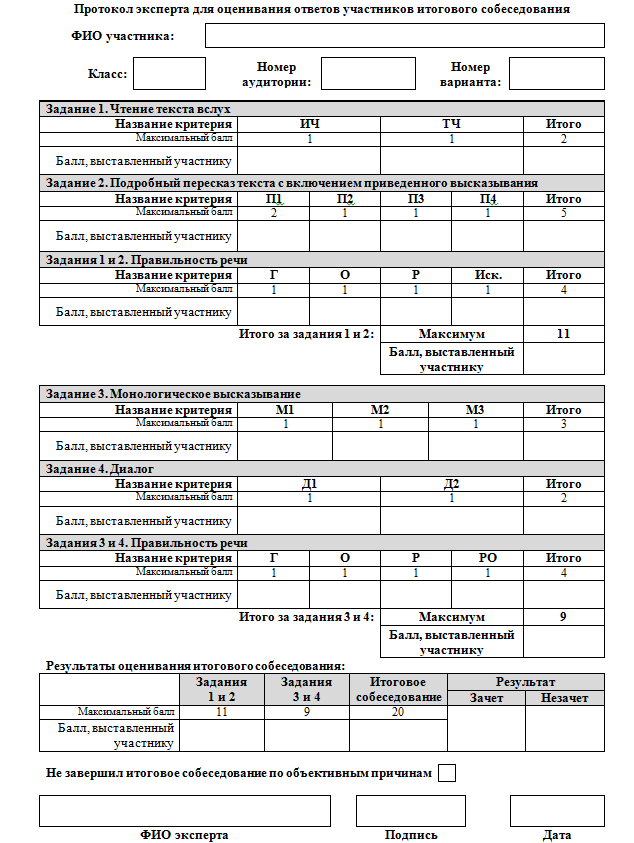 Приложение 10. Специализированная форма для внесения информации из протоколов экспертов по оцениванию ответов участников итогового собеседования 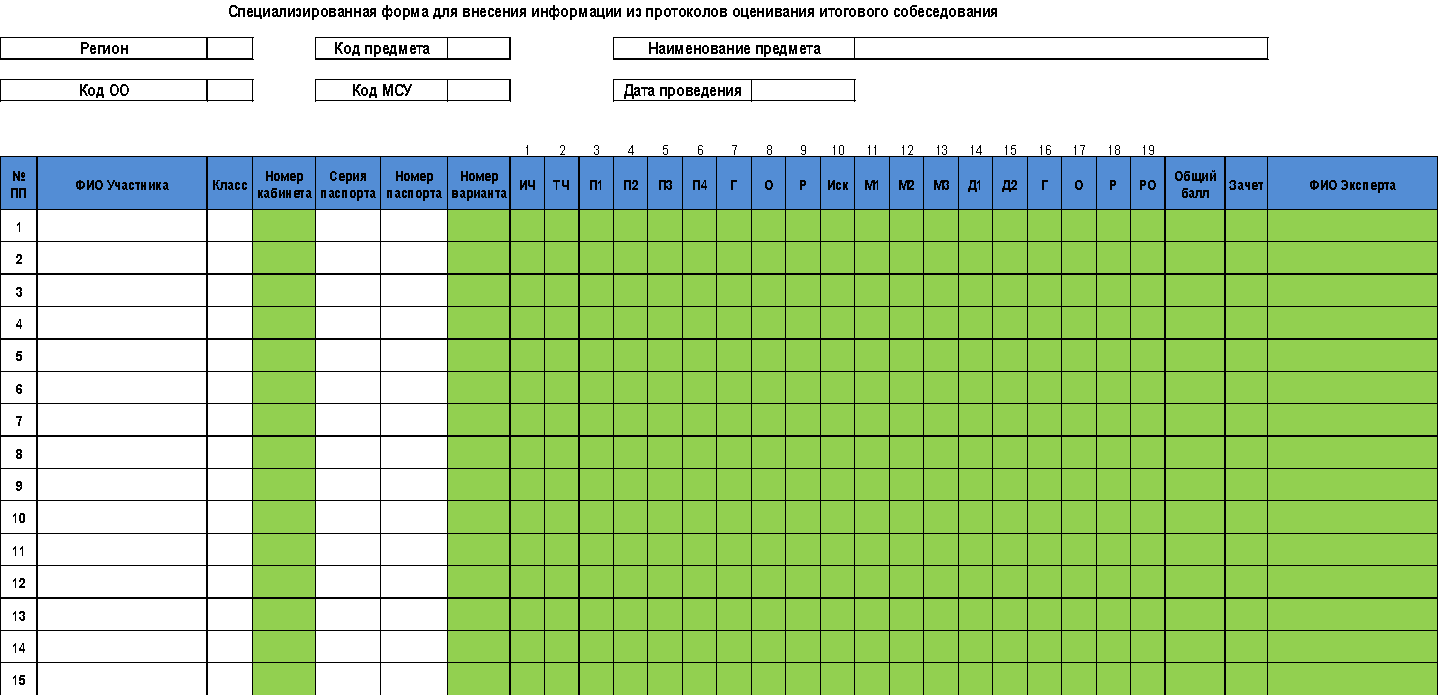 Приложение 11. Образец заявления на участие в итоговом собеседовании по русскому языкуфамилияимяотчество (при наличии)Наименование документа, удостоверяющего личность _______________________________________________________________________прошу зарегистрировать меня для участия в итоговом собеседовании по русскому языку.Прошу создать условия для прохождения итогового собеседования по русскому языку, учитывающие состояние здоровья, особенности психофизического развития, подтверждаемые:         копией рекомендаций психолого-медико-педагогической комиссии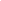         оригиналом или заверенной в установленном порядке копией справки, подтверждающей факт установления инвалидности, выданной федеральным государственным учреждением медико-социальной экспертизы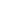 Указать дополнительные условия, учитывающие состояние здоровья, особенности психофизического развития       Увеличение продолжительности итогового собеседования по русскому языку на 30 минут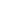 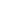 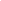 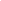 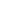 (иные дополнительные условия/материально-техническое оснащение, учитывающие состояние здоровья, особенности психофизического развития)Согласие на обработку персональных данных прилагается.C Порядком проведения итогового собеседования ознакомлен (ознакомлена).        Подпись заявителя   ______________/______________________(Ф.И.О.) «____» _____________ 20___ г.Контактный телефонРегистрационный номерПриложение 12. Примерный перечень категорий участников, претендующих на уменьшение минимального количества баллов, необходимого для получения «зачета»*Важно! При проведении итогового собеседования в письменной форме допускается использование листов бумаги для черновиков, выданных образовательной организацией со штампом образовательной организации, на базе которой участник проходит итоговое собеседование.Письменная форма работы оформляется на листах бумаги со штампом образовательной организации, на базе которой участник проходит итоговое собеседование.Приложение 13. Акт о досрочном завершении итогового собеседования 
по русскому языку по уважительным причинам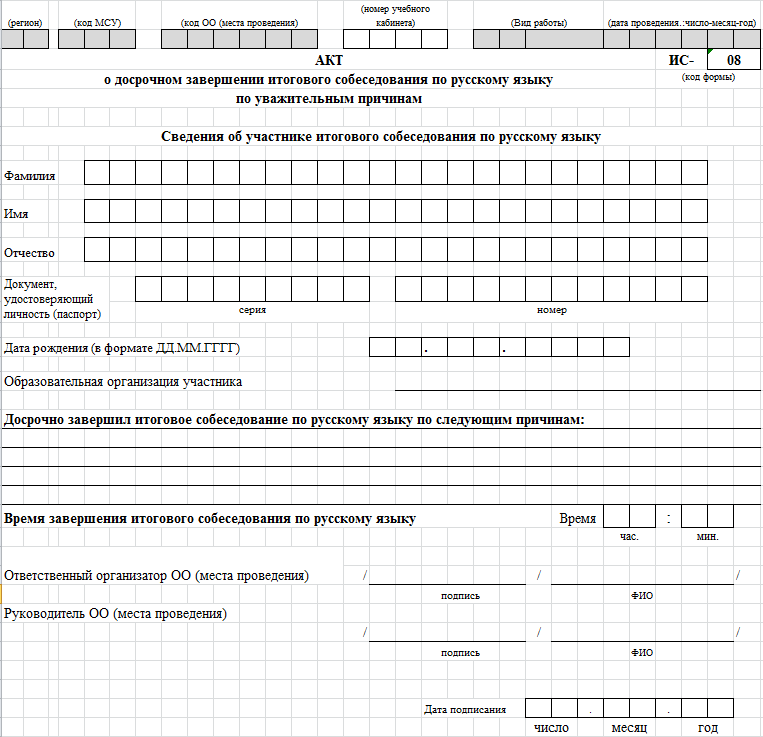 № Действия экзаменатора-собеседникаДействия обучающихсяВремя1Приветствие участника собеседования. Знакомство. Короткий рассказ о содержании итогового собеседования 1 мин.Выполнение заданий итогового собеседованияВыполнение заданий итогового собеседованияВыполнение заданий итогового собеседованияВыполнение заданий итогового собеседованияПриблизительное времяПриблизительное время15-16 мин.	ЧТЕНИЕ ТЕКСТА	ЧТЕНИЕ ТЕКСТА	ЧТЕНИЕ ТЕКСТА	ЧТЕНИЕ ТЕКСТА2Предложить участнику собеседования ознакомиться с текстом для чтения вслух. Обратить внимание на то, что участник собеседования будет работать с этим текстом, выполняя задания 1 и 23За несколько секунд напомнить о готовности к чтению Подготовка к чтению вслух.Чтение текста про себядо 2-х мин.4Слушание текста.Эмоциональная реакция на чтение участника собеседования  Чтение текста вслухдо 2-х мин.5Переключение участника собеседования на другой вид работы.Подготовка к пересказу с привлечением дополнительной информациидо 2-х мин.6Забрать у участника собеседования исходный текст.  Слушание пересказа.Эмоциональная реакция на пересказ участника собеседования.Пересказ текста с привлечением дополнительной информациидо 3-х мин.7Забрать у участника собеседования материалы, необходимые для выполнения задания 1 и 2. Объяснить, что задания 3 и 4 связаны тематически и не имеют отношения к тексту, с которым работал участник собеседования при выполнении заданий 1 и 2. Предложить участнику собеседования выбрать вариант темы беседы и выдать ему соответствующую карточку. 	МОНОЛОГ 	МОНОЛОГ 	МОНОЛОГ 	МОНОЛОГ 8Предложить участнику собеседования ознакомиться с темой монолога. Предупредить, что на подготовку отводится 1 минута, а высказывание не должно занимать более трех минут Подготовка к ответу1 мин.9Слушать устный ответ. Эмоциональная реакция на ответОтвет по теме выбранного вариантадо 3-х мин.ДИАЛОГДИАЛОГДИАЛОГДИАЛОГ10Задать вопросы для диалога. Экзаменатор-собеседник может задать вопросы, отличающиеся от предложенных в КИМ итогового собеседованияВступает в диалогдо 3-х мин.11Эмоционально поддержать участника собеседованияКритерии оценивания чтения вслухКритерии оценивания чтения вслухБаллыИЧИнтонацияИнтонация соответствует пунктуационному оформлению текста1Интонация не соответствует пунктуационному оформлению текста0ТЧТемп чтенияТемп чтения соответствует коммуникативной задаче1Темп чтения не соответствует коммуникативной задаче0Максимальное количество баллов Максимальное количество баллов 2№Критерии оценивания подробного* пересказа текста
 с включением приведённого высказыванияБаллыП1Сохранение при пересказе микротем текстаВсе основные микротемы исходного текста сохранены2Упущена или добавлена одна микротема1Упущены или добавлены две и более микротем0П2Соблюдение фактологической точности при пересказеФактических ошибок, связанных с пониманием текста, нет1Допущены фактические ошибки (одна или более)0П3Работа с высказываниемПриведённое высказывание включено в текст во время пересказа уместно, логично1Приведённое высказывание включено в текст во время пересказа неуместно и/или нелогично, илиприведённое высказывание не включено в текст во время пересказа0П4Способы цитированияОшибок нет1Допущены ошибки при цитировании (одна или более)0Максимальное количество баллов Максимальное количество баллов 5№Критерии оценивания правильности речи за выполнение заданий 1 и 2 (Р1)*БаллыБаллыГСоблюдение грамматических норм Соблюдение грамматических норм Грамматических ошибок нетГрамматических ошибок нет1Допущены грамматические ошибки (одна или более)Допущены грамматические ошибки (одна или более)0ОСоблюдение орфоэпических нормСоблюдение орфоэпических нормОрфоэпических ошибок нет,илидопущена одна орфоэпическая ошибка (исключая слово в тексте с поставленным ударением)Орфоэпических ошибок нет,илидопущена одна орфоэпическая ошибка (исключая слово в тексте с поставленным ударением)1Допущены две или более орфоэпических ошибок Допущены две или более орфоэпических ошибок 0РСоблюдение речевых нормСоблюдение речевых нормРечевых ошибок нет, илидопущено не более трёх речевых ошибокРечевых ошибок нет, илидопущено не более трёх речевых ошибок1Допущены речевые ошибки (четыре или более)Допущены речевые ошибки (четыре или более)0Иск.Искажения словИскажения словИскажений слов нетИскажений слов нет1Допущены искажения слов (одно или более)Допущены искажения слов (одно или более)0Максимальное количество баллов Максимальное количество баллов Максимальное количество баллов 4№Критерии оценивания монологического 
высказывания (М)БаллыМ1Выполнение коммуникативной задачиУчастник итогового собеседования справился с коммуникативной задачей.Приведено не менее 10 фраз по теме высказывания.Фактические ошибки отсутствуют1Испытуемый предпринял попытку справиться с коммуникативной задачей,нодопустил фактические ошибки,и/илипривёл менее 10 фраз по теме высказывания0М2Учёт условий речевой ситуацииУчтены условия речевой ситуации1Условия речевой ситуации не учтены0М3Речевое оформление монологического высказывания (МР)Высказывание характеризуется смысловой цельностью, речевой связностью и последовательностью изложения: логические ошибки отсутствуют, последовательность изложения не нарушена1Высказывание нелогично, изложение непоследовательно. Присутствуют логические ошибки (одна или более)0Максимальное количество баллов3№Критерии оценивания диалога (Д)БаллыД1Выполнение коммуникативной задачиУчастник итогового собеседования справился с коммуникативной задачей.  Даны ответы на все вопросы в диалоге1Ответы на вопросы не даныилиданы односложные ответы0Д2Учёт условий речевой ситуацииУчтены условия речевой ситуации1Условия речевой ситуации не учтены0Максимальное количество баллов 2№Критерии оценивания правильности речи за выполнение заданий 3 и 4 (Р2)*БаллыГСоблюдение грамматических норм Грамматических ошибок нет1Допущены грамматические ошибки (одна или более)0ОСоблюдение орфоэпических нормОрфоэпических ошибок нет,илидопущено не более двух орфоэпических ошибок1Допущены орфоэпические ошибки  (три или более) 0РСоблюдение речевых нормРечевых ошибок нет, илидопущено не более трёх речевых ошибок1Допущены речевые ошибки (четыре или более)0РОРечевое оформлениеРечь в целом отличается богатством и точностью словаря, используются разнообразные синтаксические конструкции.По этому критерию участник итогового собеседования получает 1 балл только в случае, если 1 балл получен по критерию «Соблюдение речевых норм»1Речь отличается бедностью и/или неточностью словаря, и/или используются однотипные синтаксические конструкции0Максимальное количество баллов Максимальное количество баллов 4Субъект РФ:Код МСУКод ОО№ п.п.ФИО участникаНомер аудитории/отметка о неявкеСубъект РФ:Код МСУКод ООАудитория№ п.п.ФИО участникаСерия документаНомер документаКлассВремя началаВремя завершенияНе завершил по объективным причинамПодпись участника//ФИО экзаменатора-собеседникаПодписьДата________________________________________________________________________________________________________________________________________________________________________________________________________________________________________________________________________________________Заявление на участие в итоговом собеседовании по русскому языкуЗаявление на участие в итоговом собеседовании по русскому языкуЗаявление на участие в итоговом собеседовании по русскому языкуЗаявление на участие в итоговом собеседовании по русскому языкуЗаявление на участие в итоговом собеседовании по русскому языкуЗаявление на участие в итоговом собеседовании по русскому языкуЗаявление на участие в итоговом собеседовании по русскому языкуЗаявление на участие в итоговом собеседовании по русскому языкуЗаявление на участие в итоговом собеседовании по русскому языкуЗаявление на участие в итоговом собеседовании по русскому языкуЗаявление на участие в итоговом собеседовании по русскому языкуЗаявление на участие в итоговом собеседовании по русскому языкуЗаявление на участие в итоговом собеседовании по русскому языкуЗаявление на участие в итоговом собеседовании по русскому языкуЯ,Дата рождения:чч.мм.ггСерияНомерКатегория участниковПодкатегории участников ИСформа проведения ИСЗадания, которые могут быть выполнены участниками в зависимости от категории, особенности участияЗадания, которые могут быть выполнены участниками в зависимости от категории, особенности участияЗадания, которые могут быть выполнены участниками в зависимости от категории, особенности участияЗадания, которые могут быть выполнены участниками в зависимости от категории, особенности участиякритерии, по которым может проводиться оценивание (в скобках максимальный балл по критерию)Максимальное количество баллов, необходимое для получения зачетаМинимальное количество баллов, необходимое для получения зачетаКатегория участниковПодкатегории участников ИСформа проведения ИСI. Чтение текста II. Пересказ текста III. Монологическое высказываниеIV. Диалогкритерии, по которым может проводиться оценивание (в скобках максимальный балл по критерию)Максимальное количество баллов, необходимое для получения зачетаМинимальное количество баллов, необходимое для получения зачетаГлухие, позднооглохшиевладеющие сурдопереводомустная (помощь ассистента-сурдопереводчика)выдать текст для самостоятельного прочтения без оценивания по критериям к заданию № 1пересказ текста (посредством сурдоперевода)монологическое высказывание (посредством сурдоперевода)диалог (посредством сурдоперевода)П1(2),  П2(1), П3(1), П4(1), М1(1), М2(1), М3(1), Д1(1), Д2(1)105Глухие, позднооглохшиене владеющие сурдопереводомписьменнаявыдать текст для самостоятельного прочтения без оценивания по критериям к заданию № 1пересказ текста в письменной формемонолог в письменной формедиалог в письменной форме, допускается использование участником ИС карточки экзаменатора-собеседника для формулирования письменных ответов на вопросы диалогаП1(2),  П2(1), П3(1), П4(1), М1(1), М2(1), М3(1), Д1(1), Д2(1)105Слабослышащиеустная (в т.ч. с помощью ассистента- сурдопереводчика)чтение текста про себя + вслухустный пересказ текстаустное монологическое высказываниеустный диалог; допускается использование участником ИС карточки экзаменатора-собеседника для формулирования письменных ответов на вопросы диалогаП1(2), П2(1), П3(1), П4(1), М1(1), М2(1), М3(1), Д1(1), Д2(1)105Слепые, поздноослепшиевладеющие шрифтом Брайляустнаячтение текста про себя + вслухустный пересказ текстаустное монологическое высказываниеустный диалогИЧ(1), П1(2), П2(1), П3(1), П4(1), Г(1), О(1), Р(1), Иск(1), М1(1), М2(1), М3(1), Д1(1), Д2(1), Г(1), О(1), Р(1), РО(1)199Слепые, поздноослепшиене владеющие шрифтом Брайляустнаяне участвуют в выполнении заданияне участвуют в выполнении заданияустное монологическое высказываниеустный диалогМ1(1), М2(1), М3(1), Д1(1), Д2(1), Г(1), О(1), Р(1), РО(1)95Слабовидящиеустнаячтение текста про себя + вслухустный пересказ текстаустное монологическое высказываниеустный диалогИЧ(1), П1(2), П2(1), П3(1), П4(1), Г(1), О(1), Р(1), Иск(1), М1(1), М2(1), М3(1), Д1(1), Д2(1), Г(1), О(1), Р(1), РО(1)199Участники с тяжелыми нарушениями речиписьменнаявыдать текст для самостоятельного прочтения без оценивания по критериям к заданию № 1пересказ текста в письменной формемонолог в письменной формедиалог в письменной форме, допускается использование участником ИС карточки экзаменатора-собеседника для формулирования письменных ответов на вопросы диалогаП1(2), П2(1), П3(1), П4(1), М1(1), М2(1), М3(1), Д1(1), 95Участники с нарушениями опорно-двигательного аппаратапри отсутствии сопутствующих заболеванийустнаячтение текста про себя + вслухустный пересказ текстаустное монологическое высказываниеустный диалогИЧ(1), ТЧ(1), П1(2), П2(1), П3(1), П4(1), Г(1), О(1), Р(1), Иск(1), М1(1), М2(1), М3(1), Д1(1), Д2(1), Г(1), О(1), Р(1), РО(1)2010Участники с нарушениями опорно-двигательного аппаратаналичие сопутствующих заболеваний (например, тяжелые нарушения речи, слепота, др.)устная и (или) письменнаяв соответствии с критериями оценивания сопутствующего заболеванияв соответствии с критериями оценивания сопутствующего заболеванияв соответствии с критериями оценивания сопутствующего заболеванияв соответствии с критериями оценивания сопутствующего заболеванияв соответствии с критериями оценивания сопутствующего заболеванияУчастники с расстройствами аутистического спектраустнаячтение текста про себя + вслухне участвуют в выполнении заданияустное монологическое высказываниеустный диалогТЧ(1), М1(1), М2(1), Д1(1), Д2(1)53Участники с задержкой психического развитияустнаячтение текста про себя + вслухустный пересказ текстаустное монологическое высказываниеустный диалогТЧ(1), П1(2), П2(1), П3(1), П4(1), М1(1), М2(1), М3(1)95Иные категории участников ИС, которым требуется создание специальных условийустнаячтение текста про себя + вслухустный пересказ текстаустное монологическое высказываниеустный диалогИЧ(1), ТЧ(1), П1(2), П2(1), П3(1), П4(1), Г(1), О(1), Р(1), Иск(1), М1(1), М2(1), М3(1), Д1(1), Д2(1), Г(1), О(1), Р(1), РО(1)2010